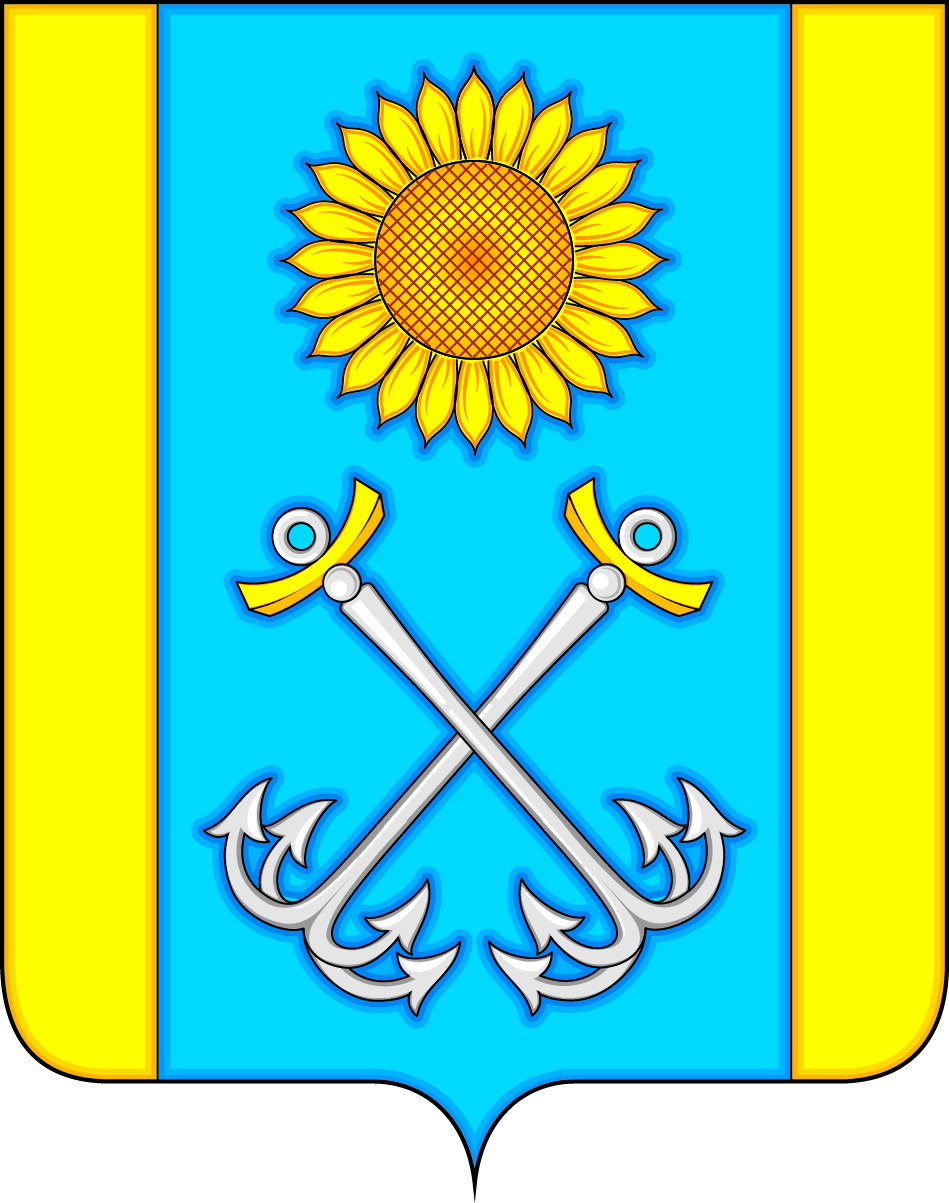 АДМИНИСТРАЦИЯ  РУСАНОВСКОГО   СЕЛЬСКОГО ПОСЕЛЕНИЯТЕРНОВСКОГО  МУНИЦИПАЛЬНОГО РАЙОНАВОРОНЕЖСКОЙ ОБЛАСТИП О С Т А Н О В Л Е Н И Еот   05  февраля  2021  года     №6с. РусановоО внесении изменений в постановлениеадминистрации Русановского сельскогопоселения Терновского муниципальногорайона Воронежской области от  06.05.2019 года№19 «Об утверждении административногорегламента администрации Русановскогосельского поселения Терновского муниципальногорайона Воронежской области по предоставлениюмуниципальной услуги «Признание помещения жилым помещением, жилого помещения непригодным для проживания и многоквартирного дома аварийным и подлежащим сносу или реконструкции, садового дома жилым домом и жилого дома садовым домом»»( в редакции  от 05.02.2020 года №2)В соответствии с протестом прокуратуры Терновского района Воронежской области от 29.01.2021 №2-1-2021, в целях приведения муниципальных правовых актов Русановского сельского поселения Терновского муниципального района Воронежской области в соответствие с действующим законодательством, администрация Русановского сельского поселения Терновского муниципального района Воронежской области                                  ПОСТАНОВЛЯЕТ:1. Внести в постановление администрации Русановского сельского поселения Терновского муниципального района Воронежской области от 06.05.2019 года  №19 «Об утверждении административного регламента администрации Русановского сельского поселения Терновского муниципального района Воронежской области по предоставлениюмуниципальной услуги  «Признание помещения  жилым помещением, жилого помещения непригодным для проживания и многоквартирного дома аварийным и подлежащим сносу или  реконструкции, садового дома жилым домом и жилого дома садовым домом»»  следующие изменения:             1.1. Административный регламент «Признание помещения  жилым помещением, жилого помещения непригодным для проживания и  многоквартирного дома аварийным и подлежащим сносу или  реконструкции, садового дома жилым домом и жилого дома садовым домом»»  изложить в новой редакции, согласно приложению № 1 к настоящему постановлению.    2.  Настоящее постановление подлежит официальному обнародованию и размещению на официальном сайте Русановского сельского поселения Терновского муниципального района  в сети «Интернет».3. Постановление вступает в законную силу с момента его обнародования.4. Контроль за исполнением настоящего постановления оставляю за собой.Глава Русановского сельского поселения:	                                                             И.Н.КозловкинПриложение №1к постановлению администрацииРусановского сельского поселенияТерновского муниципального районаВоронежской областиот   05 февраля  2021 года №6АДМИНИСТРАТИВНЫЙ РЕГЛАМЕНТАДМИНИСТРАЦИИ РУСАНОВСКОГО СЕЛЬСКОГО ПОСЕЛЕНИЯ ТЕРНОВСКОГО МУНИЦИПАЛЬНОГО РАЙОНА ВОРОНЕЖСКОЙ ОБЛАСТИ ПО ПРЕДОСТАВЛЕНИЮ МУНИЦИПАЛЬНОЙ УСЛУГИ «ПРИЗНАНИЕ ПОМЕЩЕНИЯ ЖИЛЫМ ПОМЕЩЕНИЕМ, ЖИЛОГО ПОМЕЩЕНИЯ НЕПРИГОДНЫМ ДЛЯ ПРОЖИВАНИЯ И МНОГОКВАРТИРНОГО ДОМА АВАРИЙНЫМ И ПОДЛЕЖАЩИМ СНОСУ ИЛИ РЕКОНСТРУКЦИИ, САДОВОГО ДОМА ЖИЛЫМ ДОМОМ И ЖИЛОГО ДОМА САДОВЫМ ДОМОМ»Общие положенияПредмет регулирования административного регламента.Предметом регулирования административного регламента по предоставлению муниципальной услуги «Признание помещения жилым помещением, жилого помещения непригодным для проживания и многоквартирного дома аварийным и подлежащим сносу или реконструкции, садового дома жилым домом и жилого дома садовым домом» (далее – административный регламент) являются отношения, возникающие между заявителями, администрацией Русановского сельского поселения Терновского муниципального района при определении сроков и последовательности выполнения действий (административных процедур) при предоставлении муниципальной услуги. Описание заявителей.Заявителями являются физические или юридические лица, которые являются собственникам жилого помещения, нанимателями жилого помещения муниципального жилищного фонда, собственники садового или жилого дома либо их законные представители, действующие в силу закона или на основании доверенности, а также органы, уполномоченные на проведение государственного контроля и надзора по вопросам, отнесенным к их компетенции (далее - заявитель, заявители).Требования к порядку информирования о предоставлении муниципальной услуги Орган, предоставляющий муниципальную услугу: администрация Русановского сельского поселения Терновского муниципального района (далее – администрация).Администрация расположена по адресу: 397102 Воронежская область Терновский район село Русаново, ул.Советская , 7.За предоставлением муниципальной услуги заявитель может также обратиться в Многофункциональный центр предоставления государственных и муниципальных услуг (далее – МФЦ).Информация о месте нахождения, графике работы, контактных телефонах (телефонах для справок и консультаций), интернет-адресах, адресах электронной почты администрации Русановского сельского поселения, МФЦ приводятся в приложении № 1 к настоящему Административному регламенту и размещаются:- на официальном сайте администрации в сети Интернет (http://rusan-tr.ru);- на Едином портале государственных и муниципальных услуг (функций) в сети Интернет (www.gosuslugi.ru);- на официальном сайте МФЦ (mfc.vrn.ru);- на информационном стенде в администрации;- на информационном стенде в МФЦСпособы получения информации о месте нахождения и графиках работы администрации и организаций, обращение в которые необходимо для получения муниципальной услуги.- непосредственно в администрации;- непосредственно в МФЦ;- с использованием средств телефонной связи, средств сети Интернет. Информация по вопросам предоставления муниципальной услуги и услуг, которые являются необходимыми и обязательными для предоставления муниципальной услуги, сведения о ходе предоставления указанных услуг предоставляются заявителям уполномоченными должностными лицами администрации, МФЦ (далее - уполномоченные должностные лица).Информирование о ходе предоставления муниципальной услуги осуществляется уполномоченными должностными лицами при личном контакте с заявителем или с использованием почтовой, телефонной связи, с использованием информационно-технологической и коммуникационной инфраструктуры, в том числе Единого портала государственных и муниципальных услуг (функций).На информационных стендах в местах предоставления муниципальной услуги, а также на официальных сайтах администрации, на Едином портале государственных и муниципальных услуг (функций) размещается также следующая информация:- текст настоящего Административного регламента;- тексты, выдержки из нормативных правовых актов, регулирующих предоставление муниципальной услуги;- формы, образцы заявлений, иных документов. Заявители, представившие заявление на получение муниципальной услуги, в обязательном порядке информируются уполномоченными должностными лицами:- о порядке предоставления муниципальной услуги;- о ходе предоставления муниципальной услуги;- об отказе в предоставлении муниципальной услуги. Информация о сроке завершения оформления документов и возможности их получения заявителю сообщается при подаче документов. В любое время с момента приема документов заявитель имеет право на получение сведений о прохождении процедуры предоставления муниципальной услуги, с использованием телефонной связи, средств Интернета, а также при личном контакте с уполномоченными должностными лицами.При ответах на телефонные звонки и устные обращения, уполномоченные должностные лица подробно и в вежливой (корректной) форме информируют обратившихся по интересующим их вопросам. Ответ на телефонный звонок должен начинаться с информации о наименовании органа, в который позвонил гражданин, фамилии, имени, отчестве, занимаемой должности специалиста, принявшего телефонный звонок.При отсутствии у уполномоченного должностного лица, принявшего звонок, возможности самостоятельно ответить на поставленные вопросы телефонный звонок должен быть переадресован (переведен) другому должностному лицу или же обратившемуся гражданину должен быть сообщен телефонный номер, по которому можно получить необходимую информацию.1.4. Правовые основания для предоставления муниципальной услуги.Предоставление муниципальной услуги «Признание помещения жилым помещением, жилого помещения непригодным для проживания и многоквартирного дома аварийным и подлежащим сносу или реконструкции, садового дома жилым домом и жилого дома садовым домом» осуществляется в соответствии с:- Жилищным кодексом Российской Федерации от 29.12.2004 №188-ФЗ (Собрание законодательства РФ, 03.01.2005, № 1 (часть 1), ст. 14; Российская газета, № 1, 12.01.2005; «Парламентская газета», №7-8, 15.01.2005);- Федеральным законом от 06.10.2003 №131-ФЗ «Об общих принципах организации местного самоуправления в Российской Федерации» (Собрание законодательства РФ, 06.10.2003, № 40, ст. 3822; «Парламентская газета», № 186, 08.10.2003; Российская газета, № 202, 08.10.2003);- Федеральным законом от 27.07.2010 №210-ФЗ «Об организации предоставления государственных и муниципальных услуг» (Российская газета, № 168, 30.07.2010; Собрание законодательства РФ, 02.08.2010, № 31, ст. 4179);- Федеральным законом от 30.12.2009 г. № 384-ФЗ «Технический регламент о безопасности зданий и сооружений»- Постановлением Правительства Российской Федерации от 28.01.2006 № 47 «Об утверждении Положения о признании помещения жилым помещением, жилого помещения непригодным для проживания и многоквартирного дома аварийным и подлежащим сносу или реконструкции, садового дома жилым домом и жилого дома садовым домом» (далее по тексту - Положение);- Уставом Русановского сельского поселения Терновского муниципального района Воронежской области;- иными нормативными правовыми актами Российской Федерации, Воронежской области и Русановского сельского поселения Терновского муниципального района Воронежской области, регламентирующими правоотношения в сфере предоставления государственных услуг.1.5. Размер платы, взимаемой с заявителя при предоставлении муниципальной услуги, и способы ее взимания в случаях, предусмотренных федеральными законами, принимаемыми в соответствии с ними иными нормативными правовыми актами Российской Федерации, нормативными правовыми актами Воронежской области, муниципальными правовыми актами Русановского сельского поселения Терновского муниципального района.Муниципальная услуга предоставляется на безвозмездной основе. 1.5.1. В случае внесения изменений в выданный по результатам предоставления муниципальной услуги документ, направленных на исправление ошибок, допущенных по вине органа, предоставляющего муниципальную услугу, и (или) должностного лица данного органа, многофункционального центра и (или) работника многофункционального центра, плата с заявителя не взимается.1.6. Максимальный срок ожидания в очереди при подаче запроса о предоставлении муниципальной услуги и при получении результата предоставления муниципальной услуги.Максимальный срок ожидания в очереди при подаче запроса о предоставлении муниципальной услуги не должен превышать 15 минут.Максимальный срок ожидания в очереди при получении результата предоставления муниципальной услуги не должен превышать 15 минут.1.7. Срок регистрации запроса заявителя о предоставлении муниципальной услуги.Регистрация запроса заявителя о предоставлении муниципальной услуги осуществляется в течение 1-го календарного дня с момента поступления заявления. При поступлении заявления в электронной форме в выходные (праздничные) дни его регистрация производится на следующий рабочий день.1.8. Требования к помещениям, в которых предоставляется муниципальная услуга, к залу ожидания, местам для заполнения запросов о предоставлении муниципальной услуги, информационным стендам с образцами их заполнения и перечнем документов, необходимых для предоставления каждой муниципальной услуги. 1.8.1.Прием граждан осуществляется в специально выделенных для предоставления муниципальных услуг помещениях.Помещения должны содержать места для информирования, ожидания и приема граждан. Помещения должны соответствовать санитарно-эпидемиологическим правилам и нормам, а также быть оборудованы противопожарной системой и средствами пожаротушения.У входа в каждое помещение размещается табличка с наименованием помещения (зал ожидания, приема/выдачи документов и т.д.).1.8.2. Около здания должны быть организованы парковочные места для автотранспорта, в том числе для лиц с ограниченными возможностями здоровья (инвалидов).Доступ заявителей к парковочным местам является бесплатным.1.8.3. В помещениях для ожидания заявителям отводятся места, оборудованные стульями, кресельными секциями. В местах ожидания должны быть предусмотрены средства для оказания первой помощи и доступные места общего пользования.1.8.4. Места информирования, предназначенные для ознакомления заявителей с информационными материалами, оборудуются:- информационными стендами, на которых размещается визуальная и текстовая информация;- стульями и столами для оформления документов.К информационным стендам должна быть обеспечена возможность свободного доступа граждан.На информационных стендах, а также на официальных сайтах в сети Интернет размещается следующая обязательная информация:- номера телефонов, факсов, адреса официальных сайтов, электронной почты органов, предоставляющих муниципальную услугу;- режим работы органов, предоставляющих муниципальную услугу;- графики личного приема граждан уполномоченными должностными лицами;- номера кабинетов, где осуществляются прием письменных обращений граждан и устное информирование граждан; фамилии, имена, отчества и должности лиц, осуществляющих прием письменных обращений граждан и устное информирование граждан;- текст настоящего административного регламента (полная версия - на официальном сайте администрации в сети Интернет);- тексты, выдержки из нормативных правовых актов, регулирующих предоставление муниципальной услуги;- образцы оформления документов.1.8.5. Помещения для приема заявителей должны быть оборудованы табличками с указанием номера кабинета и должности лица, осуществляющего прием. Место для приема заявителей должно быть оборудовано стулом, иметь место для написания заявлений и размещения документов.1.8.6. Требования к обеспечению условий доступности муниципальных услуг для инвалидов.Орган, предоставляющий муниципальную услугу обеспечивает условия доступности для беспрепятственного доступа инвалидов в здание и помещения, в котором предоставляется муниципальная услуга, и получения муниципальной услуги в соответствии с требованиями, установленными Федеральным законом от 24.11.1995 №181-ФЗ «О социальной защите инвалидов в Российской Федерации», и другими законодательными и иными нормативными правовыми актами Российской Федерации и Воронежской области.Если здание и помещения, в котором предоставляется услуга, не приспособлены или не полностью приспособлены для потребностей инвалидов, орган, предоставляющий муниципальную услугу, обеспечивает предоставление муниципальной услуги по месту жительства инвалида.1.9. Показатели доступности и качества муниципальной услуги, в том числе количество взаимодействий заявителя с должностными лицами при предоставлении муниципальной услуги, возможность получения муниципальной услуги в многофункциональном центре предоставления государственных и муниципальных услуг, возможность получения информации о ходе предоставления муниципальной услуги, в том числе с использованием информационно- коммуникационных технологий.1.9.1. Показателями доступности муниципальной услуги являются:- оборудование территорий, прилегающих к месторасположению органа предоставляющего услугу, местами для парковки автотранспортных средств, в том числе для лиц с ограниченными возможностями здоровья (инвалидов);- оборудование мест ожидания в органе предоставляющего услугу доступными местами общего пользования;- оборудование мест ожидания и мест приема заявителей в органе предоставляющего услугу стульями, столами (стойками) для возможности оформления документов;- соблюдение графика работы органа предоставляющего услугу;- размещение полной, достоверной и актуальной информации о муниципальной услуге на Едином портале государственных и муниципальных услуг (функций) в сети Интернет, на официальном сайте администрации, на информационных стендах в местах предоставления муниципальной услуги;- возможность получения муниципальной услуги в МФЦ;- возможность получения информации о ходе предоставления муниципальной услуги, в том числе с использованием информационно-коммуникационных технологий.1.9.2. Показателями качества муниципальной услуги являются:- полнота предоставления муниципальной услуги в соответствии с требованиями настоящего Административного регламента;- соблюдение сроков предоставления муниципальной услуги;- удельный вес жалоб, поступивших в администрацию по вопросу предоставления муниципальной услуги, в общем количестве заявлений на предоставление муниципальной услуги.1.10. Особенности предоставления муниципальной услуги в многофункциональных центрах и особенности предоставления муниципальной услуги в электронной форме.1.10.1. Прием заявления и необходимых документов и выдача документов по результатам предоставления муниципальной услуги осуществляются в многофункциональных центрах в соответствии с заключенными в установленном порядке соглашениями о взаимодействии.1.10.2. Заявителям обеспечивается возможность копирования формы заявления, необходимого для получения муниципальной услуги, на официальном сайте администрации в сети Интернет, на Едином портале.1.10.3. Заявитель в целях получения муниципальной услуги может подать заявление в форме электронного документа с использованием информационно-телекоммуникационных сетей общего пользования, в том числе Единого портала.1.10.4. Заявление и прилагаемые к нему документы, представляемые в электронной форме, должны быть подписаны электронной подписью в соответствии с Постановлением Правительства РФ от 25.06.2012 г. № 634 «О видах электронной подписи, использование которых допускается при обращении за получением государственных и муниципальных услуг».1.10.5.Заявитель имеет право обратиться за получением муниципальной услуги в любой многофункциональный центр, расположенный на территории Воронежской области, вне зависимости от места регистрации (места проживания) при наличии технической возможности, по принципу экстерриториальности при предоставлении государственных и муниципальных услуг, согласно п. 6 ч. 2 ст. 4 Закона Воронежской области от 27.12.2012 г. №177-ОЗ «О государственной поддержке создания и деятельности многофункциональных центров предоставления государственных и муниципальных услуг в Воронежской области».1.11. При предоставлении муниципальной услуги запрещается требовать от заявителя:1.11.1. представления документов и информации или осуществления действий, представление или осуществление которых не предусмотрено нормативными правовыми актами, регулирующими отношения, возникающие в связи с предоставлением муниципальной услуги;1.11.2. представления документов и информации, которые в соответствии с нормативными правовыми актами Российской Федерации, нормативными правовыми актами Воронежской области и муниципальными правовыми актами Русановского сельского поселения Терновского муниципального района Воронежской области находятся в распоряжении органов местного самоуправления, предоставляющих муниципальную услугу, иных государственных органов, органов местного самоуправления и (или) подведомственных государственным органам и органам местного самоуправления организаций, участвующих в предоставлении муниципальной услуги, за исключением документов, указанных в части 6 статьи 7 Федерального закона от 27.07.2010 № 210-ФЗ «Об организации предоставления государственных и муниципальных услуг»;1.11.3. осуществления действий, в том числе согласований, необходимых для получения муниципальной услуги и связанных с обращением в иные государственные органы, органы местного самоуправления, организации, за исключением получения услуг и получения документов и информации, предоставляемых в результате предоставления таких услуг, включенных в перечень услуг, которые являются необходимыми и обязательными для предоставления муниципальной услуги;1.11.4. представления документов и информации, отсутствие и (или) недостоверность которых не указывались при первоначальном отказе в приеме документов, необходимых для предоставления муниципальной услуги, либо в предоставлении муниципальной услуги, за исключением следующих случаев:а) изменение требований нормативных правовых актов, касающихся предоставления муниципальной услуги, после первоначальной подачи заявления о предоставлении муниципальной услуги;б) наличие ошибок в заявлении о предоставлении муниципальной услуги и документах, поданных заявителем после первоначального отказа в приеме документов, необходимых для предоставления муниципальной услуги, либо в предоставлении муниципальной услуги и не включенных в представленный ранее комплект документов;в) истечение срока действия документов или изменение информации после первоначального отказа в приеме документов, необходимых для предоставления муниципальной услуги, либо в предоставлении муниципальной услуги;г) выявление документально подтвержденного факта (признаков) ошибочного или противоправного действия (бездействия) должностного лица органа, предоставляющего муниципальную услугу, муниципального служащего, работника многофункционального центра, работника организации, предусмотренной частью 1.1 статьи 16Федерального закона от 27.07.2010 № 210-ФЗ «Об организации предоставления государственных и муниципальных услуг», при первоначальном отказе в приеме документов, необходимых для предоставления муниципальной услуги, либо в предоставлении муниципальной услуги, о чем в письменном виде уведомляется заявитель, а также приносятся извинения за доставленные неудобства.1.12. Подача заявителем запроса и иных документов, необходимых для предоставления муниципальной услуги, и прием таких запросов и документов в электронной форме.1.12.1. Заявление в форме электронного документа представляется путем заполнения формы запроса через личный кабинет на Едином портале государственных и муниципальных услуг (функций).Заявление в форме электронного документа подписывается по выбору заявителя (если заявителем является индивидуальный предприниматель):- электронной подписью заявителя (представителя заявителя);- усиленной квалифицированной электронной подписью заявителя (представителя заявителя).Заявление в форме электронного документа от имени юридического лица заверяется по выбору заявителя электронной подписью либо усиленной квалифицированной электронной подписью:- лица, действующего от имени юридического лица без доверенности;- представителя юридического лица, действующего на основании доверенности, выданной в соответствии с законодательством Российской Федерации.1.12.2. Заявитель вправе получить сведения о ходе предоставления муниципальной услуги в электронной форме с использованием Единого портала государственных и муниципальных услуг (функций). 1.12.3. Получение результата муниципальной услуги в электронной форме.Получение результата муниципальной услуги в электронной форме не предусмотрено.1.13. Срок исправления технических ошибок, допущенных при оформлении документов во время предоставления муниципальной услуги, не должен превышать трех рабочих дней с момента обнаружения ошибки или получения от любого заинтересованного лица в письменной форме заявления об ошибке в записях.Порядок оказания муниципальной услуги в части признания помещения жилым помещением, жилого помещения непригодным для проживания и многоквартирного дома аварийным и подлежащим сносу или реконструкции.2.1. Администрация Русановского сельского поселения Терновского муниципального района создает комиссию для оценки жилых помещений жилищного фонда Российской Федерации, многоквартирных домов, находящихся в федеральной собственности, муниципального жилищного фонда и частного жилищного фонда, за исключением случаев, предусмотренных пунктом 7(1) Положения «О признании помещения жилым помещением, жилого помещения непригодным для проживания и многоквартирного дома аварийным и подлежащим сносу или реконструкции, садового дома жилым домом и жилого дома садовым домом» утвержденного Постановлением Правительства Российской Федерации от 28 января 2006 г. №47 (далее – Комиссия). Комиссия при предоставлении муниципальной услуги в целях получения документов, необходимых для принятия решения, информации для проверки сведений, представленных заявителем, осуществляет взаимодействие с Государственной жилищной инспекцией Воронежской области, органами технического учета и технической инвентаризации объектов капитального строительства.2.2. Результат предоставления муниципальной услуги. Результатом предоставления муниципальной услуги является принятие Комиссией решения (в виде заключения) о признании помещения жилым помещением, жилого помещения пригодным (непригодным) для проживания граждан, а также многоквартирного дома аварийным и подлежащим сносу или реконструкции и издание распоряжения администрацией Русановского сельского поселения Терновского муниципального района с указанием о дальнейшем использовании помещения, сроках отселения физических и юридических лиц в случае признания дома аварийным и подлежащим сносу или реконструкции или о признании необходимости проведения ремонтно-восстановительных работ либо мотивированный отказ в предоставлении муниципальной услуги.2.3.Срок предоставления муниципальной услуги.2.4.1. Комиссия рассматривает поступившее заявление, или заключение органа государственного надзора (контроля), или заключение экспертизы жилого помещения, предусмотренные абзацем первым пункта 42 Положения «О признании помещения жилым помещением, жилого помещения непригодным для проживания и многоквартирного дома аварийным и подлежащим сносу или реконструкции, садового дома жилым домом и жилого дома садовым домом», в течение 30 календарных дней с даты регистрации, а сводный перечень объектов (жилых помещений) или поступившее заявление собственника, правообладателя или нанимателя жилого помещения, которое получило повреждения в результате чрезвычайной ситуации и при этом не включено в сводный перечень объектов (жилых помещений), предусмотренные пунктом 42  Положения, - в течение 20 календарных дней с даты регистрации и принимает решение (в виде заключения), указанное в пункте 47 Положения, либо решение о проведении дополнительного обследования оцениваемого помещения.".В случае непредставления заявителем документов, предусмотренных пунктом 45 Положения «О признании помещения жилым помещением, жилого помещения непригодным для проживания и многоквартирного дома аварийным и подлежащим сносу или реконструкции, садового дома жилым домом и жилого дома садовым домом» утвержденного Постановлением Правительства Российской Федерации от 28 января 2006 г. №47, и невозможности их истребования на основании межведомственных запросов с использованием единой системы межведомственного электронного взаимодействия и подключаемых к ней региональных систем межведомственного электронного взаимодействия комиссия возвращает без рассмотрения заявление и соответствующие документы в течение 15 дней со дня истечения срока, предусмотренного абзацем первым настоящего пункта.2.4.2. На основании полученного заключения орган местного самоуправления в течение      30 календарных дней со дня получения заключения в установленном им порядке принимает , а в случае обследования жилых помещений, получивших повреждения в результате чрезвычайной ситуации, в течение 10 календарных дней со дня получения заключения принимает в установленном им порядке решение о признании помещения жилым помещением, жилого помещения пригодным (непригодным) для проживания граждан, а также многоквартирного дома аварийным и подлежащим сносу или реконструкции и издает распоряжение с указанием о дальнейшем использовании помещения, сроках отселения физических и юридических лиц в случае признания дома аварийным и подлежащим сносу или реконструкции или о признании необходимости проведения ремонтно-восстановительных работ либо готовит мотивированный отказ в предоставлении муниципальной услуги.2.4.3. Соответствующий орган местного самоуправления в 5-дневный срок со дня принятия решения направляет в письменной или электронной форме с использованием информационно-телекоммуникационных сетей общего пользования, в том числе информационно-телекоммуникационной сети "Интернет", включая единый портал государственных и муниципальных услуг (при его наличии), по 1 экземпляру распоряжения и заключения комиссии заявителю, а также в случае признания жилого помещения непригодным для проживания и многоквартирного дома аварийным и подлежащим сносу или реконструкции - в орган государственного жилищного надзора (муниципального жилищного контроля) по месту нахождения такого помещения или дома либо мотивированный отказ в предоставлении муниципальной услуги.2.4.4. В случае признания жилого помещения непригодным для проживания вследствие наличия вредного воздействия факторов среды обитания, представляющих особую опасность для жизни и здоровья человека, либо представляющих угрозу разрушения здания по причине его аварийного состояния решение направляется собственнику жилья и заявителю не позднее одного рабочего дня, следующего за днем оформления решения.2.5. Исчерпывающий перечень документов, необходимых для предоставления муниципальной услуги2.5.1. Исчерпывающий перечень документов, необходимых в соответствии с нормативными правовыми актами для предоставления муниципальной услуги, подлежащих представлению заявителем:а) заявление о признании помещения жилым помещением или жилого помещения непригодным для проживания и (или) многоквартирного дома аварийным и подлежащим сносу или реконструкции приложение №2;б) копии правоустанавливающих документов на жилое помещение, право на которое не зарегистрировано в Едином государственном реестре прав на недвижимое имущество и сделок с ним;в) в отношении нежилого помещения для признания его в дальнейшем жилым помещением - проект реконструкции нежилого помещения;г) заключение специализированной организации, проводившей обследование многоквартирного дома, - в случае постановки вопроса о признании многоквартирного дома аварийным и подлежащим сносу или реконструкции;д) заключение проектно-изыскательской организации по результатам обследования элементов ограждающих и несущих конструкций жилого помещения - в случае, если в соответствии с абзацем третьим пункта 44 «Положения о признании помещения жилым помещением, жилого помещения непригодным для проживания и многоквартирного дома аварийным и подлежащим сносу или реконструкции, садового дома жилым домом и жилого дома садовым домом», утвержденного Постановлением Правительства Российской Федерации от 28.01.2006 №47(далее – Положение), предоставление такого заключения является необходимым для принятия решения о признании жилого помещения соответствующим (не соответствующим) установленным в настоящем Положении требованиям приложение №7;е) заявления, письма, жалобы граждан на неудовлетворительные условия проживания - по усмотрению заявителя.Заявление на бумажном носителе представляется:- посредством почтового отправления;- при личном обращении заявителя либо его законного представителя.Заявление в форме электронного документа представляется путем заполнения формы запроса, размещенной на официальном сайте администрации в сети Интернет или путем заполнения формы запроса через личный кабинет на Едином портале государственных и муниципальных услуг (функций).Заявление в форме электронного документа подписывается по выбору заявителя (если заявителем является индивидуальный предприниматель):- электронной подписью заявителя (представителя заявителя);- усиленной квалифицированной электронной подписью заявителя (представителя заявителя).Заявление в форме электронного документа от имени юридического лица заверяется по выбору заявителя электронной подписью либо усиленной квалифицированной электронной подписью:- лица, действующего от имени юридического лица без доверенности;- представителя юридического лица, действующего на основании доверенности, выданной в соответствии с законодательством Российской Федерации;2.5.2. Исчерпывающий перечень документов, необходимых в соответствии с нормативными правовыми актами для предоставления муниципальной услуги, которые находятся в распоряжении государственных органов, органов местного самоуправления и иных организаций, участвующих в предоставлении муниципальной услуги и которые заявитель вправе предоставить:а) сведения из Единого государственного реестра прав на недвижимое имущество и сделок с ним о правах на жилое помещение;б) технический паспорт жилого помещения, а для нежилых помещений - технический план;в) заключения (акты) соответствующих органов государственного надзора (контроля) в случае, если представление указанных документов в соответствии с абзацем третьим пункта 44 Положения признано необходимым для принятия решения о признании жилого помещения соответствующим (не соответствующим) установленным в настоящем Положении требованиям.Комиссия вправе запрашивать эти документы в органах государственного надзора (контроля), указанных в абзаце пятом пункта 7 Положения. Заявитель вправе представить указанные документы самостоятельно.Непредставление заявителем указанных документов не является основанием для отказа заявителю в предоставлении услуги.Запрещается требовать от заявителя:- представления документов и информации или осуществления действий, представление или осуществление которых не предусмотрено нормативными правовыми актами, регулирующими отношения, возникающие в связи с предоставлением муниципальной услуги;- представления документов и информации, которые в соответствии с нормативными правовыми актами Российской Федерации, нормативными правовыми актами Воронежской области и муниципальными правовыми актами Русановского сельского поселения Терновского муниципального района находятся в распоряжении администрации, иных государственных органов, органов местного самоуправления и (или) подведомственных государственным органам и органам местного самоуправления организаций, участвующих в предоставлении муниципальной услуги, за исключением документов, указанных в части 6 статьи 7 Федерального закона от 27.07.2010 №210-ФЗ «Об организации предоставления государственных и муниципальных услуг».2.5.3. Перечень услуг, которые являются необходимыми и обязательными для предоставления муниципальной услуги, в том числе сведения о документе (документах), выдаваемом (выдаваемых) организациями, участвующими в предоставлении муниципальной услуги: - заключение специализированной организации, имеющей допуск к работам по обследованию строительных конструкций зданий и сооружений - в случае рассмотрения вопроса о признании многоквартирного жилого дома аварийным и подлежащим сносу или реконструкции;- заключение проектно-изыскательской организации для обследования элементов ограждающих и несущих конструкций жилого помещения - в случае если заключение такой организации является необходимым для принятия решения о признании жилого помещения соответствующим (не соответствующим) установленным требованиям.2.6. Исчерпывающий перечень оснований для отказа в приеме документов, необходимых для предоставления муниципальной услуги.Перечень оснований для отказа в приеме документов, необходимых для предоставления муниципальной услуги:- заявление не соответствует установленной форме, не поддается прочтению или содержит неоговоренные заявителем зачеркивания, исправления, подчистки;- отсутствие в заявлении подписи заявителя (представителя заявителя);- заявление подано лицом, не уполномоченным совершать такого рода действия.2.7. Исчерпывающий перечень оснований для отказа в предоставлении муниципальной услуги.Основанием для отказа в предоставлении муниципальной услуги является:- непредставление указанных в п. 2.5.1 настоящего Административного регламента документов.2.8. Предоставление муниципальной услуги включает в себя следующие административные процедуры:- прием и регистрация заявления с комплектом документов;- рассмотрение представленных документов, истребование документов (сведений), указанных в пункте 2.5.2. настоящего административного регламента, в рамках межведомственного взаимодействия;- принятие решения (в виде заключения) Комиссией;- принятие решения о признании помещения жилым помещением, жилого помещения пригодным (непригодным) для проживания граждан, а также многоквартирного дома аварийным и подлежащим сносу или реконструкции и издание распоряжения администрацией либо подготовка уведомления о мотивированном отказе в предоставлении муниципальной услуги;- выдачу (направление) заявителю распоряжения и заключения либо уведомления о мотивированном отказе в предоставлении муниципальной услуги.2.8.1. Последовательность действий при предоставлении муниципальной услуги отражена в блок-схеме предоставления муниципальной услуги, приведенной в приложении № 3 к настоящему административному регламенту.2.9. Прием заявления и прилагаемых к нему документов, проверка представленных документов на соответствие требованиям пункта 2.6. настоящего Административного регламента и регистрация заявления.2.9.1. Основанием для начала предоставления административной процедуры является:- личное обращение заявителя или его уполномоченного представителя с заявлением о предоставлении муниципальной услуги и комплектом документов;- поступление в адрес органа предоставляющего муниципальную услугу заявления с комплектом документов, необходимых для предоставления решения о согласовании архитектурно-градостроительного облика объекта в виде почтового отправления или в электронном виде.К заявлению должны быть приложены документы, указанные в пункте 2.5.1. настоящего Административного регламента.2.9.2. При личном обращении заявителя или уполномоченного представителя в орган, предоставляющий муниципальную услугу должностное лицо, уполномоченное на прием документов:- устанавливает предмет обращения, личность заявителя;- проверяет полномочия заявителя, в том числе полномочия представителя заявителя действовать от его имени, полномочия представителя юридического лица действовать от имени юридического лица;- проверяет соответствие заявления требованиям, установленного образца, согласно приложению № 2 к настоящему Административному регламенту;- сличает копии предоставленных документов, не заверенных в установленном порядке, с подлинным экземпляром и заверяет своей подписью с указанием должности, фамилии и инициалов;- проверяет наличие или отсутствие оснований для отказа в приеме документов предусмотренных пунктом 2.6. настоящего Административного регламента;- определение перечня дополнительных документов (заключения (акты) соответствующих органов государственного надзора (контроля), заключение юридического лица, являющегося членом саморегулируемой организации, основанной на членстве лиц, выполняющих инженерные изыскания и имеющих право на осуществление работ по обследованию состояния грунтов оснований зданий и сооружений, их строительных конструкций (далее специализированная организация), по результатам обследования элементов ограждающих и несущих конструкций жилого помещения), необходимых для принятия решения о признании жилого помещения соответствующим (не соответствующим) установленным законодательством требованиям.При наличии оснований для отказа в приеме документов должностное лицо, уполномоченное на прием документов, указывает заявителю на допущенные нарушения и возвращает заявление и комплект документов заявителю.При отсутствии оснований для отказа в приеме документов должностное лицо, уполномоченное на прием документов регистрирует заявление с прилагаемым комплектом документов и выдает заявителю расписку в получении документов по установленной форме приложение №4 к настоящему Административному регламенту с указанием перечня документов и даты их получения, а также с указанием перечня документов, которые будут получены по межведомственным запросам.2.9.3. При поступлении заявления в форме электронного документа и комплекта электронных документов заявителю направляется уведомление, содержащее входящий регистрационный номер заявления, дату получения указанного заявления и прилагаемых к нему документов, а также перечень наименований файлов, представленных в форме электронных документов, с указанием их объема (далее - уведомление о получении заявления).Уведомление о получении заявления направляется указанным заявителем в заявлении способом не позднее рабочего дня, следующего за днем поступления заявления в орган, предоставляющий муниципальную услугу.2.9.4. Максимальный срок исполнения административной процедуры - 1 рабочий день.2.9.5. Результатом административной процедуры является прием и регистрация заявления и комплекта документов либо отказ в приеме документов.2.10. Рассмотрение представленных документов, истребование документов (сведений), указанных в пункте 2.5.2. настоящего административного регламента, в рамках межведомственного взаимодействия.2.10.1. Основанием для начала административной процедуры является поступление зарегистрированного заявления и прилагаемых к нему документов в Комиссию.2.10.2. В случае отсутствия оснований, установленных пунктом 2.7. настоящего административного регламента, а также отсутствия в представленном пакете документов, указанных в пункте 2.5.2., Комиссия на основании межведомственных запросов с использованием единой системы межведомственного электронного взаимодействия и подключаемых к ней региональных систем межведомственного электронного взаимодействия получает, в том числе в электронной форме:а) сведения из Единого государственного реестра прав на недвижимое имущество и сделок с ним о правах на жилое помещение;б) технический паспорт жилого помещения, а для нежилых помещений - технический план;в) заключения (акты) соответствующих органов государственного надзора (контроля) в случае, если представление указанных документов в соответствии с абзацем третьим пункта 44 Положения признано необходимым для принятия решения о признании жилого помещения соответствующим (не соответствующим) установленным в настоящем Положении требованиям.Комиссия вправе запрашивать эти документы в органах государственного надзора (контроля), указанных в абзаце пятом пункта 7 Положения.2.10.3. По результатам работы комиссия принимает одно из следующих решений об оценке соответствия помещений и многоквартирных домов установленным в настоящем Положении требованиям:- о соответствии помещения требованиям, предъявляемым к жилому помещению, и его пригодности для проживания;- о выявлении оснований для признания помещения подлежащим капитальному ремонту, реконструкции или перепланировке (при необходимости с технико-экономическим обоснованием) с целью приведения утраченных в процессе эксплуатации характеристик жилого помещения в соответствие с установленными в настоящем Положении требованиями;- о выявлении оснований для признания помещения непригодным для проживания;- о выявлении оснований для признания многоквартирного дома аварийным и подлежащим реконструкции;- о выявлении оснований для признания многоквартирного дома аварийным и подлежащим сносу;- об отсутствии оснований для признания многоквартирного дома аварийным и подлежащим сносу или реконструкции.Решение принимается большинством голосов членов комиссии и оформляется в виде заключения в 3 экземплярах с указанием соответствующих оснований принятия решения. Если число голосов "за" и "против" при принятии решения равно, решающим является голос председателя комиссии. В случае несогласия с принятым решением члены комиссии вправе выразить свое особое мнение в письменной форме и приложить его к заключению согласно приложению №7.Два экземпляра заключения, указанного в абзаце восьмом пункта 2.10.3 настоящего регламента, в 3-дневный срок направляются комиссией в соответствующий орган местного самоуправления для последующего принятия решения, предусмотренного п. 2.2 настоящего регламента, и направления заявителю и (или) в орган государственного жилищного надзора (муниципального жилищного контроля) по месту нахождения соответствующего помещения или многоквартирного дома.2.10.4. В случае если комиссией проводится оценка жилых помещений жилищного фонда Российской Федерации или многоквартирного дома, находящегося в федеральной собственности, орган местного самоуправления не позднее, чем за 20 дней до дня начала работы комиссии, а в случае проведения оценки жилых помещений, получивших повреждения в результате чрезвычайной ситуации, - не позднее чем за 15 календарных дней обязан в письменной форме посредством почтового отправления с уведомлением о вручении, а также в форме электронного документа с использованием единого портала направить в федеральный орган исполнительной власти Российской Федерации, осуществляющий полномочия собственника в отношении оцениваемого имущества, и правообладателю такого имущества уведомление о дате начала работы комиссии, а также разместить такое уведомление на межведомственном портале по управлению государственной собственностью в информационно-телекоммуникационной сети "Интернет".Федеральный орган исполнительной власти, осуществляющий полномочия собственника в отношении оцениваемого имущества, и правообладатель такого имущества в течение 5 дней со дня получения уведомления о дате начала работы комиссии направляют в комиссию посредством почтового отправления с уведомлением о вручении, а также в форме электронного документа с использованием единого портала информацию о своем представителе, уполномоченном на участие в работе комиссии.2.10.5. В ходе работы комиссия вправе назначить дополнительные обследования и испытания, результаты которых приобщаются к документам, ранее представленным на рассмотрение комиссии.2.10.6. Результатом административной процедуры является принятие решение (в виде заключения), указанное в пункте 47 Положения, либо решение о проведении дополнительного обследования оцениваемого помещения.2.10.7. Максимальный срок исполнения административной процедуры - 30 дней.2.11. Подготавливает и издает распоряжение органа местного самоуправления с указанием о дальнейшем использовании помещения, сроках отселения физических и юридических лиц в случае признания дома аварийным и подлежащим сносу или реконструкции или о признании необходимости проведения ремонтно-восстановительных работ.2.11.1. На основании полученного заключения орган местного самоуправления принимает решение, предусмотренное абзацем седьмым пункта 7 Положения, и издает распоряжение с указанием о дальнейшем использовании помещения, сроках отселения физических и юридических лиц в случае признания дома аварийным и подлежащим сносу или реконструкции или о признании необходимости проведения ремонтно-восстановительных работ.2.11.2. По результатам принятого решения уполномоченное должностное лицо:2.11.2.1. Готовит проект распоряжения администрации с указанием о дальнейшем использовании помещения, сроках отселения физических и юридических лиц в случае признания дома аварийным и подлежащим сносу или реконструкции или о признании необходимости проведения ремонтно-восстановительных работ либо уведомление о мотивированном отказе в предоставлении муниципальной услуги.2.11.2.2. Передает проект распоряжения администрации с указанием о дальнейшем использовании помещения, сроках отселения физических и юридических лиц в случае признания дома аварийным и подлежащим сносу или реконструкции или о признании необходимости проведения ремонтно-восстановительных работ либо уведомление о мотивированном отказе в предоставлении муниципальной услуги на подписание главе поселения.2.11.2.3. Обеспечивает регистрацию распоряжения с указанием о дальнейшем использовании помещения, сроках отселения физических и юридических лиц в случае признания дома аварийным и подлежащим сносу или реконструкции или о признании необходимости проведения ремонтно-восстановительных работ либо уведомления о мотивированном отказе в предоставлении муниципальной услуги. 2.11.3. Результатом административной процедуры является издание распоряжения с указанием о дальнейшем использовании помещения, сроках отселения физических и юридических лиц в случае признания дома аварийным и подлежащим сносу или реконструкции или о признании необходимости проведения ремонтно-восстановительных работ либо уведомление о мотивированном отказе в предоставлении муниципальной услуги.2.11.4. Максимальный срок исполнения административной процедуры - 30 дней.2.12. Выдача (направление) заявителю распоряжения и заключения комиссии либо уведомления о мотивированном отказе в предоставлении муниципальной услуги.2.12.1. Комиссия направляет в письменной или электронной форме с использованием информационно-телекоммуникационных сетей общего пользования, в том числе информационно-телекоммуникационной сети "Интернет", включая единый портал государственных и муниципальных услуг (при его наличии), по 1 экземпляру распоряжения и заключения комиссии заявителю, а также в случае признания жилого помещения непригодным для проживания и многоквартирного дома аварийным и подлежащим сносу или реконструкции - в орган государственного жилищного надзора (муниципального жилищного контроля) по месту нахождения такого помещения или дома либо уведомления о мотивированном отказе в предоставлении муниципальной услуги.В случае выявления оснований для признания жилого помещения непригодным для проживания вследствие наличия вредного воздействия факторов среды обитания, представляющих особую опасность для жизни и здоровья человека, либо представляющих угрозу разрушения здания по причине его аварийного состояния или по основаниям, предусмотренным пунктом 36 Положения, решение, предусмотренное пунктом 47 Положения, направляется в соответствующий федеральный орган исполнительной власти, орган исполнительной власти субъекта Российской Федерации, орган местного самоуправления, собственнику жилья и заявителю не позднее рабочего дня, следующего за днем оформления решения.В случае признания аварийным и подлежащим сносу или реконструкции многоквартирного дома (жилых помещений в нем непригодными для проживания) в течение 5 лет со дня выдачи разрешения о его вводе в эксплуатацию по причинам, не связанным со стихийными бедствиями и иными обстоятельствами непреодолимой силы, решение, предусмотренное пунктом 47 Положения «О признании помещения жилым помещением, жилого помещения непригодным для проживания и многоквартирного дома аварийным и подлежащим сносу или реконструкции, садового дома жилым домом и жилого дома садовым домом» утвержденного Постановлением Правительства Российской Федерации от 28 января 2006 г. №47, направляется в 5-дневный срок в органы прокуратуры для решения вопроса о принятии мер, предусмотренных законодательством Российской Федерации.2.12.2. Максимальный срок исполнения административной процедуры - 5 календарных дня.Порядок оказания муниципальной услуги в части признания садового дома жилым домом и жилого дома садовым домом.3.1. Результат предоставления муниципальной услуги.Результатом предоставления муниципальной услуги является принятие решения о признании садового дома жилым домом и жилого дома садовым домом либо решения об отказе в предоставлении муниципальной услуги.3.2. Срок предоставления муниципальной услуги.Срок предоставления муниципальной услуги не должен превышать 45 календарных дней со дня представления заявления с приложением документов, необходимых для предоставления муниципальной услуги, предусмотренных настоящим административным регламентом.3.3. Исчерпывающий перечень документов, необходимых для предоставления муниципальной услуги3.3.1. Исчерпывающий перечень документов, необходимых в соответствии с нормативными правовыми актами для предоставления муниципальной услуги, подлежащих представлению заявителем:а) заявление о признании садового дома жилым домом или жилого дома садовым домом (далее - заявление), в котором указываются кадастровый номер садового дома или жилого дома и кадастровый номер земельного участка, на котором расположен садовый дом или жилой дом, почтовый адрес заявителя или адрес электронной почты заявителя, а также способ получения решения уполномоченного органа местного самоуправления и иных предусмотренных настоящим Регламентом документов (почтовое отправление с уведомлением о вручении, электронная почта, получение лично в многофункциональном центре, получение лично в уполномоченном органе местного самоуправления);б) правоустанавливающий документ на жилой дом или садовый дом в случае, если право собственности заявителя на садовый дом или жилой дом не зарегистрировано в Едином государственном реестре недвижимости, или нотариально заверенную копию такого документа;в) заключение по обследованию технического состояния объекта, подтверждающее соответствие садового дома требованиям к надежности и безопасности, установленным частью 2 статьи 5, статьями 7, 8 и 10 Федерального закона от 30.12.2009 г. № 384-ФЗ «Технический регламент о безопасности зданий и сооружений» выданное индивидуальным предпринимателем или юридическим лицом, которые являются членами саморегулируемой организации в области инженерных изысканий (в случае признания садового дома жилым домом);г) в случае, если садовый дом или жилой дом обременен правами третьих лиц, - нотариально удостоверенное согласие указанных лиц на признание садового дома жилым домом или жилого дома садовым домом.3.3.2. Заявление представляется заявителем лично в администрацию или многофункциональный центр либо направляется заявителем в администрацию на бумажном носителе посредством почтового отправления с описью вложения и уведомлением о вручении или в форме электронного документа с использованием информационно-телекоммуникационных сетей общего пользования, в том числе Единого портала.Заявление должно быть подписано заявителем либо представителем заявителя.Заявление, представляемое в электронной форме, должно быть подписано электронной подписью в соответствии с Постановлением Правительства РФ от 25.06.2012 г. № 634 «О видах электронной подписи, использование которых допускается при обращении за получением государственных и муниципальных услуг».К заявлению прилагаются документы предусмотренные пунктом 3.3.1. настоящего регламента.При представлении заявления представителем заявителя к такому заявлению прилагается доверенность, выданная представителю заявителя, оформленная в порядке, предусмотренном законодательством Российской Федерации.Копии документов, прилагаемых к заявлению, должны быть заверены в установленном законодательством Российской Федерации порядке, кроме случаев, когда заявитель лично представляет в администрацию или многофункциональный центр соответствующий документ в подлиннике для сверки.Документы, представляемые в электронной форме, должны быть подписаны электронной подписью в соответствии с Постановлением Правительства РФ от 25.06.2012 г. № 634 «О видах электронной подписи, использование которых допускается при обращении за получением государственных и муниципальных услуг».3.3.3. Исчерпывающий перечень документов, необходимых в соответствии с нормативными правовыми актами для предоставления муниципальной услуги, которые находятся в распоряжении государственных органов, органов местного самоуправления и иных организаций, участвующих в предоставлении муниципальной услуги и которые заявитель вправе предоставить:а) сведения из Единого государственного реестра недвижимости об основных характеристиках и зарегистрированных правах на объект недвижимости (далее - выписка из Единого государственного реестра недвижимости), содержащую сведения о зарегистрированных правах заявителя на садовый дом или жилой дом.Заявитель вправе представить указанные документы самостоятельно.Непредставление заявителем указанных документов не является основанием для отказа заявителю в предоставлении услуги.3.3.4. Перечень услуг, которые являются необходимыми и обязательными для предоставления муниципальной услуги, в том числе сведения о документе (документах), выдаваемом (выдаваемых) организациями, участвующими в предоставлении муниципальной услуги.Необходимые и обязательные государственные и муниципальные услуги для предоставления муниципальной услуги отсутствуют.3.4. Исчерпывающий перечень оснований для отказа в приеме документов, необходимых для предоставления муниципальной услуги.Перечень оснований для отказа в приеме документов, необходимых для предоставления муниципальной услуги:- заявление не соответствует установленной форме, не поддается прочтению или содержит неоговоренные заявителем зачеркивания, исправления, подчистки;- отсутствие в заявлении подписи заявителя (представителя заявителя);- заявление подано лицом, не уполномоченным совершать такого рода действия.3.5. Исчерпывающий перечень оснований для отказа в предоставлении муниципальной услуги:а) непредставление заявителем документов, предусмотренных подпунктами "а" и (или) "в" пункта 3.3.1 настоящего Регламента;б) поступление в администрацию Русановского сельского поселения Терновского муниципального района сведений, содержащихся в Едином государственном реестре недвижимости, о зарегистрированном праве собственности на садовый дом или жилой дом лица, не являющегося заявителем;в) поступление в администрацию Русановского сельского поселения Терновского муниципального района уведомления об отсутствии в Едином государственном реестре недвижимости сведений о зарегистрированных правах на садовый дом или жилой дом, если правоустанавливающий документ, предусмотренный подпунктом "б" пункта 3.3.1. настоящего Регламента, или нотариально заверенная копия такого документа не были представлены заявителем. Отказ в признании садового дома жилым домом или жилого дома садовым домом по указанному основанию допускается в случае, если администрация Русановского сельского поселения Терновского муниципального района после получения уведомления об отсутствии в Едином государственном реестре недвижимости сведений о зарегистрированных правах на садовый дом или жилой дом уведомила заявителя указанным в заявлении способом о получении такого уведомления, предложила заявителю представить правоустанавливающий документ, предусмотренный подпунктом "б" пункта 3.3.1 настоящего Регламента, или нотариально заверенную копию такого документа и не получила от заявителя такой документ или такую копию в течение 15 календарных дней со дня направления уведомления о представлении правоустанавливающего документа;г) непредставление заявителем документа, предусмотренного подпунктом "г" пункта 3.3.1 настоящего Регламента, в случае если садовый дом или жилой дом обременен правами третьих лиц;д) размещение садового дома или жилого дома на земельном участке, виды разрешенного использования которого, установленные в соответствии с законодательством Российской Федерации, не предусматривают такого размещения;е) использование жилого дома заявителем или иным лицом в качестве места постоянного проживания (при рассмотрении заявления о признании жилого дома садовым домом).3.6. Предоставление муниципальной услуги включает в себя следующие административные процедуры:- прием и регистрация заявления с комплектом документов;- рассмотрение представленных документов, истребование документов (сведений), указанных в пункте 3.3.3. настоящего административного регламента, в рамках межведомственного взаимодействия;- принятие решения о признании садового дома жилым домом и жилого дома садовым домом либо подготовка уведомления о мотивированном отказе в предоставлении муниципальной услуги; - выдача (направление) заявителю решения либо уведомления о мотивированном отказе в предоставлении муниципальной услуги.3.7.Прием и регистрация заявления и прилагаемых к нему документов.3.7.1.Основанием для начала административной процедуры является личное обращение заявителя в администрацию, многофункциональный центр с заявлением либо поступление в адрес администрации заявления, направленного посредством почтового отправления с описью вложения и уведомлением о вручении или в форме электронного документа с использованием информационно-телекоммуникационных сетей общего пользования, в том числе Единого портала.3.7.2.Специалист администрации или многофункционального центра, уполномоченный на прием и регистрацию документов заявителя, осуществляет проверку документов заявителя на наличие или отсутствие оснований для отказа в их приеме, указанных в пункте 3.4. настоящего административного регламента.3.7.3. При личном обращении заявителя в администрацию или многофункциональный центр, в случае отсутствия оснований для отказа в приеме документов, указанных в пункте 3.4. настоящего административного регламента, специалист, уполномоченный на прием и регистрацию документов:- сверяет копии документов с их подлинниками, заверяет их и возвращает подлинники заявителю;- выдает заявителю расписку (Приложение №4 к настоящему административному регламенту) в получении документов с указанием их перечня и даты получения.3.7.4.В случае обращения заявителя за предоставлением муниципальной услуги через многофункциональный центр заявление передается с сопроводительным письмом в адрес администрации в порядке и сроки, установленные заключенным между ними соглашением о взаимодействии.3.7.5.Регистрация заявления с прилагаемыми документами осуществляется в сроки, установленные пунктом 1.7. настоящего административного регламента.3.7.6.При направлении заявления и документов, указанных в пункте 3.3.1. настоящего административного регламента, посредством почтового отправления расписка в получении таких заявления и документов направляется администрацией по указанному в заявлении почтовому адресу не позднее рабочего дня, следующего за днем поступления заявления в администрацию.3.7.7.При направлении заявления и документов, указанных в пункте 3.3.1. настоящего административного регламента, в форме электронного документа, получение документов подтверждается администрацией путем направления заявителю сообщения о получении заявления и документов с указанием входящего регистрационного номера заявления, даты получения администрацией заявления и документов, а также перечень наименований файлов, представленных в форме электронных документов, с указанием их объема.Сообщение о получении заявления и документов направляется по указанному в заявлении адресу электронной почты или в личный кабинет заявителя в Едином портале.Сообщение о получении заявления и документов направляется заявителю не позднее рабочего дня, следующего за днем поступления заявления в администрацию.3.7.8. При наличии оснований, указанных в пункте 3.4. настоящего административного регламента, в случае личного обращения заявителя в администрацию или многофункциональный центр специалист, уполномоченный на прием и регистрацию документов, уведомляет заявителя о наличии препятствий к принятию заявления, возвращает заявление и прилагаемые к нему документы, объясняет заявителю содержание выявленных недостатков в представленных документах и предлагает принять меры по их устранению.3.7.9. При наличии оснований, указанных в пункте 3.4. настоящего административного регламента, в случае поступления в адрес администрации заявления, направленного посредством почтового отправления с описью вложения и уведомлением о вручении или в форме электронного документа с использованием информационно-телекоммуникационных сетей общего пользования, в том числе Единого портала, специалист, уполномоченный на прием и регистрацию документов, не позднее пяти рабочих дней со дня представления такого заявления уведомляет заявителя о наличии препятствий к принятию заявления, возвращает заявление и прилагаемые к нему документы, объясняет заявителю содержание выявленных недостатков в представленных документах и предлагает принять меры по их устранению.3.7.10. Результатом административной процедуры является прием и регистрация заявления и прилагаемых к нему документов либо отказ в приеме заявления и прилагаемых к нему документов.3.7.11.Максимальный срок исполнения административной процедуры – 1 календарный день.3.8. Рассмотрение представленных документов, истребование документов (сведений), указанных в пункте 3.3.3. настоящего Административного регламента, в рамках межведомственного взаимодействия.3.8.1. В случае соответствия заявления и приложенных к нему документом требованиям пункта 3.3.1., 3.3.2 Административного регламента специалист ответственный за рассмотрение заявления в течение 3 рабочих дней в рамках межведомственного взаимодействия запрашивает в случае необходимости:а) в Управлении Федеральной службы государственной регистрации, кадастра и картографии по Воронежской области:- сведения из Единого государственного реестра недвижимости об основных характеристиках и зарегистрированных правах на объект недвижимости (далее - выписка из Единого государственного реестра недвижимости), содержащую сведения о зарегистрированных правах заявителя на садовый дом или жилой дом;3.8.2. После получения информации на межведомственные запросы специалист ответственный за рассмотрение заявления в течение 7 рабочих дней со дня поступления ответов на межведомственные запросы, проводит экспертизу документов представленных заявителем и информации представленной органами, участвующими в предоставлении муниципальной услуги, на предмет наличия или отсутствия оснований, указанных в пункте 3.5. настоящего Административного регламента, и принимает решение о подготовке проекта решения о признании садового дома жилым домом и жилого дома садовым домом или проекта мотивированного уведомления об отказе в предоставлении муниципальной услуги.3.8.3.Результатом административной процедуры является подготовка специалистом ответственным за рассмотрение заявления проекта решения о признании садового дома жилым домом и жилого дома садовым домом или проекта мотивированного уведомления об отказе в предоставлении муниципальной услуги.3.8.4. Максимальный срок исполнения административной процедуры – 20 рабочих дней.3.9. Принятие решения о признании садового дома жилым домом и жилого дома садовым домом либо подготовка уведомления о мотивированном отказе в предоставлении муниципальной услуги.3.9.1. Подготовленный проект решения о признании садового дома жилым домом и жилого дома садовым домом или проекта мотивированного уведомления об отказе в предоставлении муниципальной услуги передается специалистом ответственным за рассмотрение заявления для подписания главе Русановского сельского поселения Терновского муниципального района.3.9.2. В течение одного рабочего дня глава Русановского сельского поселения Терновского муниципального района рассматривает и утверждает решение о признании садового дома жилым домом и жилого дома садовым домом или мотивированное уведомление об отказе в предоставлении муниципальной услуги.3.9.3. Максимальный срок исполнения административной процедуры – 2 рабочих дня.3.10. Выдача (направление) заявителю решения о признании садового дома жилым домом и жилого дома садовым домом либо уведомления о мотивированном отказе в предоставлении муниципальной услуги.3.10.1. Решения о признании садового дома жилым домом и жилого дома садовым домом либо уведомление о мотивированном отказе в предоставлении муниципальной услуги направляются заявителю не позднее трех календарных дней со дня принятия решения одним из способов, указанным в заявлении: в форме документа на бумажном носителе посредством почтового отправления по указанному в заявлении почтовому адресу или выдачи заявителю лично под расписку в администрации или многофункциональном центре.3.10.2. Результатом административной процедуры является выдача заявителю (представителю заявителя) лично по месту обращения решения о признании садового дома жилым домом и жилого дома садовым домом приложение №6 либо уведомления об отказе в предоставлении муниципальной услуги или направление указанных документов почтовым отправлением с уведомлением о вручении по адресу, указанному в заявлении.3.10.3. Максимальный срок исполнения административной процедуры - 3 календарных дня.Формы контроля за исполнением административного регламента.4.1. Текущий контроль организации предоставления муниципальной услуги осуществляется должностными лицами органа местного самоуправления, ответственными за организацию работы по предоставлению муниципальной услуги.4.2. Перечень иных должностных лиц администрации, осуществляющих текущий контроль организации предоставления муниципальной услуги, в том числе реализации предусмотренных настоящим административным регламентом административных процедур, устанавливается муниципальными правовыми актами администрации.Муниципальные служащие, ответственные за предоставление муниципальной услуги, несут персональную ответственность за соблюдение сроков и порядка исполнения каждой административной процедуры, предусмотренной настоящим административным регламентом.4.3. Текущий контроль осуществляется путем проведения должностным лицом, ответственным за организацию работы по предоставлению муниципальной услуги, проверок соблюдения и исполнения сотрудниками положений Административного регламента.4.4. Проведение текущего контроля должно осуществляться не реже двух раз в год.Текущий контроль может быть плановым (осуществляться на основании полугодовых или годовых планов работы органа местного самоуправления) и внеплановым (проводиться по конкретному обращению заявителя или иных заинтересованных лиц). При проверке могут рассматриваться все вопросы, связанные с предоставлением муниципальной услуги (комплексные проверки), или вопросы, связанные с исполнением отдельных административных процедур (тематические проверки).Результаты проверки оформляются в виде справки, в которой отмечаются выявленные недостатки и указываются предложения по их устранению.По результатам проведенных проверок в случае выявления нарушений прав заявителей виновные лица привлекаются к ответственности в соответствии с действующим законодательством Российской Федерации.4.5. Контроль за предоставлением муниципальной услуги может быть осуществлен со стороны граждан, их объединений и организаций в соответствие с законодательством Российской Федерации.5. Досудебный (внесудебный) порядок обжалования решений и действий (бездействия) органа, предоставляющего муниципальную услугу, а также должностных лиц, муниципальных служащих.5.1.Заявители имеют право подать жалобу на решение и (или) действие (бездействие) администрации Русановского сельского поселения Терновского муниципального района, а также должностных лиц администрации Русановского сельского поселения Терновского муниципального района, муниципальных служащих и работников при предоставлении муниципальной услуги.5.1.2. Обжалование решений, действий (бездействия) многофункциональных центров предоставления государственных и муниципальных услуг и их работников, должностных лиц, организаций, предусмотренных частью 1.1 статьи 16Федерального закона от 27.07.2010 №210-ФЗ «Об организации предоставления государственных и муниципальных услуг», участвующих в предоставлении муниципальной услуги, осуществляется в соответствии с Правилами, утвержденными Постановлением Правительства Российской Федерации от 16.08.2012 г. №840.5.2. Заявитель может обратиться с жалобой, в том числе в следующих случаях:1) нарушение срока регистрации заявления заявителя о предоставлении муниципальной услуги;2) нарушение срока предоставления муниципальной услуги;3) требование у заявителя документов или информации либо осуществления действий, представление или осуществление которых не предусмотрено нормативными правовыми актами Российской Федерации, нормативными правовыми актами Воронежской области, нормативными правовыми актами органов местного самоуправления Русановского сельского поселения Терновского муниципального района для предоставления муниципальной услуги;4) отказ в приеме документов, предоставление которых предусмотрено нормативными правовыми актами Российской Федерации, нормативными правовыми актами Воронежской области, нормативными правовыми актами органов местного самоуправления Русановского сельского поселения Терновского муниципального района для предоставления муниципальной услуги, у заявителя;5) отказ в предоставлении муниципальной услуги, если основания отказа не предусмотрены федеральными законами и принятыми в соответствии с ними иными нормативными правовыми актами Российской Федерации, законами и иными нормативными правовыми актами Воронежской области, нормативными правовыми актами органов местного самоуправления Русановского сельского поселения Терновского муниципального района;6) затребование с заявителя при предоставлении муниципальной услуги платы, не предусмотренной нормативными правовыми актами Российской Федерации, нормативными правовыми актами Воронежской области, нормативными правовыми актами органов местного самоуправления Русановского сельского поселения Терновского муниципального района;7) отказ администрации Русановского сельского поселения Терновского муниципального района, должностного лица администрации Русановского сельского поселения Терновского муниципального района, работников администрации Русановского сельского поселения Терновского муниципального района в исправлении допущенных ими опечаток и ошибок в выданных в результате предоставления муниципальной услуги документах либо нарушение установленного срока таких исправлений;8) нарушение срока или порядка выдачи документов по результатам предоставления муниципальной услуги;9) приостановление предоставления муниципальной услуги, если основания приостановления не предусмотрены федеральными законами и принятыми в соответствии с ними иными нормативными правовыми актами Российской Федерации, законами и иными нормативными правовыми актами Воронежской области, нормативными правовыми актами органов местного самоуправления Русановского сельского поселения Терновского муниципального района;10) требование у заявителя при предоставлении муниципальной услуги документов или информации, отсутствие и (или) недостоверность которых не указывались при первоначальном отказе в приеме документов, необходимых для предоставления муниципальной услуги, либо в предоставлении муниципальной услуги, за исключением случаев, предусмотренных пунктом 2.6. настоящего административного регламента.5.3. Основанием для начала процедуры досудебного (внесудебного) обжалования является поступившая жалоба.5.4. Заявитель может обжаловать решения и действия (бездействие) должностных лиц, муниципальных служащих, работников администрации Русановского сельского поселения Терновского муниципального района, главе Русановского сельского поселения Терновского муниципального района.5.5.Жалоба подается в письменной форме на бумажном носителе, в электронной форме в администрацию Русановского сельского поселения Терновского муниципального района. 5.6.Жалоба может быть направлена по почте, через многофункциональный центр, с использованием информационно-телекоммуникационной сети "Интернет", официального сайта администрации Русановского сельского поселения Терновского муниципального района, Единого портала государственных и муниципальных услуг (функций), а также может быть принята при личном приеме заявителя.5.7. Жалоба должна содержать:- наименование органа, предоставляющего муниципальную услугу, фамилию, имя, отчество должностного лица, муниципального служащего либо работника решения и действия (бездействие) которого обжалуются;- фамилию, имя, отчество (последнее - при наличии), сведения о месте жительства заявителя - физического лица либо наименование, сведения о месте нахождения заявителя - юридического лица, а также номер (номера) контактного телефона, адрес (адреса) электронной почты (при наличии) и почтовый адрес, по которым должен быть направлен ответ заявителю;- сведения об обжалуемых решениях и действиях (бездействии) администрации Русановского сельского поселения Терновского муниципального района, должностного лица, муниципального служащего либо работника;- доводы, на основании которых заявитель не согласен с решением и действием (бездействием) администрации Русановского сельского поселения Терновского муниципального района, должностного лица, муниципального служащего либо работника. Заявителем могут быть представлены документы (при наличии), подтверждающие его доводы, либо их копии.5.8.Жалоба, поступившая в администрацию, подлежит рассмотрению в течение пятнадцати рабочих дней со дня ее регистрации, а в случае обжалования отказа администрации, должностного лица администрации в приеме документов у заявителя либо в исправлении допущенных опечаток и ошибок или в случае обжалования нарушения установленного срока таких исправлений - в течение пяти рабочих дней со дня ее регистрации. 5.9.По результатам рассмотрения жалобы принимается одно из следующих решений:1) жалоба удовлетворяется, в том числе в форме отмены принятого решения, исправления допущенных опечаток и ошибок в выданных в результате предоставления муниципальной услуги документах, возврата заявителю денежных средств, взимание которых не предусмотрено нормативными правовыми актами Российской Федерации, нормативными правовыми актами Воронежской области, нормативными правовыми актами органов местного самоуправления Русановского сельского поселения Терновского муниципального района;2) в удовлетворении жалобы отказывается.5.10. Администрация при получении жалобы, в которой содержатся нецензурные либо оскорбительные выражения, угрозы жизни, здоровью и имуществу должностного лица, а также членов его семьи, вправе оставить жалобу без ответа по существу поставленных в ней вопросов и сообщить гражданину, направившему жалобу о недопустимости злоупотребления правом.5.11. В случае если текст жалобы не поддается прочтению, ответ на жалобу не дается, о чем в течение семи дней со дня регистрации жалобы, сообщается гражданину, направившему жалобу, если его фамилия и почтовый адрес поддается прочтению.5.12. В случае, если текст жалобы не позволяет определить ее суть, ответ на жалобу не дается, о чем в течение семи дней со дня регистрации жалобы, сообщается гражданину, направившему жалобу 5.13. В случае установления в ходе или по результатам рассмотрения жалобы признаков состава административного правонарушения или преступления должностное лицо, работник, наделенные полномочиями по рассмотрению жалоб, незамедлительно направляют имеющиеся материалы в органы прокуратуры.5.14. Заявителю в письменной форме и по желанию заявителя в электронной форме направляется мотивированный ответ о результатах рассмотрения жалобы не позднее дня, следующего за днем принятия решения, указанного в пункте 5.9. настоящего административного регламента.5.15. В случае признания жалобы подлежащей удовлетворению в ответе заявителю, указанном в пункте 5.14., настоящего административного регламента, дается информация о действиях, осуществляемых администрацией Русановского сельского поселения Терновского муниципального района, в целях незамедлительного устранения выявленных нарушений при оказании муниципальной услуги, а также приносятся извинения за доставленные неудобства, и указывается информация о дальнейших действиях, которые необходимо совершить заявителю в целях получения муниципальной услуги.5.16. В случае признания жалобы, не подлежащей удовлетворению в ответе заявителю, указанном в пункте 5.1., настоящего административного регламента, даются аргументированные разъяснения о причинах принятого решения, а также информация о порядке обжалования принятого решения.5.17. Решение по жалобе может быть обжаловано в судебном порядке.5.18. При рассмотрении жалобы заявитель имеет право обращаться с просьбой об истребовании информации и документов, необходимых для обоснования и рассмотрения жалобы, в том числе в электронной форме, если иное не предусмотрено действующим законодательством.5.19. Информирование заявителей о порядке подачи и рассмотрения жалобы осуществляется в соответствии с пунктом 1.3.3. настоящего административного регламента.Приложение №1                                                                              к административному  регламенту         1. Место нахождения администрации Русановского сельского поселения Терновского муниципального  района     Воронежской	 области:  397102, Воронежская область, Терновский район, с.Русаново, ул.Советская, д.7.График работы администрации Русановского сельского поселения Терновского муниципального района Воронежской области:понедельник - пятница: с 09.00 до 17.00;перерыв: с 13.00 до 14.00.Официальный сайт администрации  Русановского сельского поселения Терновского муниципального района  Воронежской области в сети Интернет: rusan-tr.ru.Адрес электронной почты администрации Русановского сельского поселения Терновского муниципального района  Воронежской области: rusanov.ternov@govvrn.ru.2. Телефоны для справок: 8(47347) 60-2-17.3. Автономное учреждение Воронежской области «Многофункциональный центр предоставления государственных и муниципальных услуг» (далее - АУ «МФЦ»):3.1. Место нахождения АУ «МФЦ»: 394026, г. Воронеж, ул. Дружинников, 3б (Коминтерновский район).Телефон для справок АУ «МФЦ»: (473) 226-99-99.Официальный сайт АУ «МФЦ» в сети Интернет: mfc.vrn.ru.Адрес электронной почты АУ «МФЦ»: odno-okno@mail.ru.График работы АУ «МФЦ»:вторник, четверг, пятница: с 09.00 до 18.00;среда: с 11.00 до 20.00;суббота: с 09.00 до 16.45.3.2. Место нахождения филиала АУ «МФЦ» в Терновском муниципальном районе: Воронежская область, Терновский район, с.Терновка, ул. Советская, д. 49 Телефон для справок филиала АУ «МФЦ»: 8 (47347)  5-59-39 .График работы филиала АУ «МФЦ»:Вторник, четверг, пятница  -   с 8-00 до 17-00;Перерыв – с 12-00 до 12-45Среда – с 11-00 до 20-00Перерыв – с 15-00 до 15-45Суббота – с 8-00 до 15-45.Понедельник, воскресенье – выходной.         3.3. Место нахождения  офиса  «Мои документы»  (удаленное рабочее место)   в  с. Русаново: 397102,  Воронежская область, Терновский район,  с. Русаново, ул. Советская, д. 7       График (режим) работы:   Вторник :  с 12.00. до 16.00Приложение №2                                                                                    к административному регламентуВ межведомственную комиссию по признанию жилых помещений пригодными (непригодными) для проживания, многоквартирных домов аварийным и подлежащим сносу на территории сельского поселенияот _____________________________________________________(указать статус заявителя - собственник помещения, наниматель) _____________________________________________________(фамилия, имя, отчество гражданина, наименование, адрес места нахожденияюридического лица)_____________________________________________________(адрес проживания и регистрации)_____________________________________________________(контактный телефон)ЗАЯВЛЕНИЕПрошу провести оценку соответствия помещения по адресу:________________________________________________________________________________________________________________________________________________требованиям, установленным в Положении «О признании помещения жилым помещением, жилого помещения непригодным для проживания, многоквартирного дома аварийным и подлежащим сносу или реконструкции, садового дома жилым домом и жилого дома садовым домом», утвержденным Постановлением Правительства РФ от 28.01.2006 N 47 (ред. от 24.12.2018)К заявлению прилагаются:________________________________________________________________________________________________________________________________________________________________________________________________________________________________________________________________________________________________Дополнительные документы ________________________________________________________________________________________________________________________________________________________________________________________________________________________Сведения для отправки решения по почте:________________________________________________________________________________________________________________________________________________Согласие всех лиц, имеющих долю в праве собственности на жилое помещение:Документ прошу: выдать на руки, отправить по почте(нужное подчеркнуть)___________________                                                                           __________________(дата)                                                                                                                    (подпись)Приложение №3                                                                                       к административному регламентуБЛОК-СХЕМАПриложение №4 к административному  регламентуРАСПИСКАв получении документов, представленных для принятия решения о признании помещения жилым помещением, жилого помещения непригодным для проживания и многоквартирного дома аварийным и подлежащим сносу и реконструкции, садового дома жилым домом и жилого дома садовым домомНастоящим удостоверяется, что заявитель ______________________________________________________________ (фамилия, имя, отчество)представил, а сотрудник_____________________________________________администрации_______________________________________ сельского поселения получил "_____" ______________ _____ документы в количестве ____________ экземпляров (число) (месяц прописью) (год) (прописью) по прилагаемому к заявлению перечню документов, необходимых для принятия решения о признании помещения жилым помещением, жилого помещения непригодным для проживания и многоквартирного дома аварийным и подлежащим сносу или реконструкции, садового дома жилым домом и жилого дома садовым домом.________________________________________________________________________________________________________________________________________________________________________________________________________________________Перечень документов, которые будут получены по межведомственным запросам: _______________________________________________________________________________________________ ______________ ______________________(должность специалиста, (подпись) (расшифровка подписи) ответственного за прием документов)Приложение №5                                                                                   к административному  регламентуАКТобследования помещения (многоквартирного дома)(месторасположение помещения (многоквартирного дома), в том числе наименования населенного пункта и улицы, номера дома и квартиры)Межведомственная комиссия, назначенная  (кем назначена, наименование федерального органа ,исполнительной власти, органа исполнительной власти субъекта Российской Федерации, органа местного самоуправления, дата, номер решения о созыве комиссии)в составе председателя (Ф.И.О., занимаемая должность и место работы)и членов комиссии (Ф.И.О., занимаемая должность и место работы)при участии приглашенных экспертов (Ф.И.О., занимаемая должность и место работы)и приглашенного собственника помещения или уполномоченного им лица (Ф.И.О., занимаемая должность и место работы)произвела обследование помещения (многоквартирного дома) по заявлению (реквизиты заявителя: Ф.И.О. и адрес – для физического лица, наименование организации и занимаемая должность – для юридического лица)и составила настоящий акт обследования помещения (многоквартирного дома)(адрес, принадлежность помещения, кадастровый номер, год ввода в эксплуатацию)________________________________________________________________________Краткое описание состояния жилого помещения, несущих строительных конструкций инженерных систем здания, оборудования и механизмов и прилегающей к зданию территории Сведения о несоответствиях установленным требованиям с указанием фактических значений показателя или описанием конкретного несоответствия Оценка результатов проведенного инструментального контроля и других видов контроля и исследований (кем проведен контроль (испытание), по каким показателям, какие фактические значения получены)Рекомендации межведомственной комиссии и предлагаемые меры, которые необходимо принять для обеспечения безопасности или создания нормальных условий для постоянного проживания Заключение межведомственной комиссии по результатам обследования помещения Приложение к акту:а) результаты инструментального контроля;б) результаты лабораторных испытаний;в) результаты исследований;г) заключения экспертов специализированных организаций;д) другие материалы по решению межведомственной комиссии.Председатель межведомственной комиссииЧлены межведомственной комиссии:Приложение №6                                                                                      к административному  регламентуРЕШЕНИЕо признании садового дома жилым домоми жилого дома садовым домом Дата, номерВ связи с обращением _________________________________________________________________ (Ф.И.О. физического лица, наименование юридического лица - заявителя) о намерении признать садовый дом жилым домом/жилой дом садовым домом,(ненужное зачеркнуть)Расположенный по адресу: ______________________________________________________________,кадастровый номер земельного участка, в пределах которого расположен дом:________________________________________________________________________на основании ________________________________________________________________________ (наименование и реквизиты правоустанавливающего документа)по результатам рассмотрения представленных документов принято решение:Признать ________________________________________________________________________ (садовый дом жилым домом/жилой дом садовым домом - нужное указать)____________________________________________________________________________________ _________________________________ ________________  (должность) (Ф.И.О. должностного лица органа (подпись должностного лица органа местного самоуправления местного самоуправления муниципального образования, муниципального образования, в границах которого расположен в границах которого расположен  садовый дом или жилой дом) садовый дом или жилой дом) М.П.Получил: "__" ____________ 20__ г. _______________________ (заполняется (подпись заявителя) в случае получения решения лично)Решение направлено в адрес заявителя "__" _______ 20__ г. (заполняется в случае направления решения по почте) ________________________________________ (Ф.И.О., подпись должностного лица, направившего решение в адрес заявителя)Приложение №7                                                                                      к административному  регламентуЗАКЛЮЧЕНИЕоб оценке соответствия помещения (многоквартирного дома) требованиям, установленным в Положении о признании помещения жилым помещением, жилого помещения непригодным для проживания и многоквартирного дома аварийным и подлежащим сносу или реконструкции(месторасположение помещения, в том числе наименования населенного пункта и улицы, номера дома и квартиры)Межведомственная комиссия, назначенная (кем назначена, наименование федерального органа, исполнительной власти, органа исполнительной власти субъекта Российской Федерации, органа местного самоуправления, дата, номер решения о созыве комиссии)________________________________________________________________________в составе председателя (Ф.И.О., занимаемая должность и место работы)и членов комиссии (Ф.И.О., занимаемая должность и место работы)при участии приглашенных экспертов (Ф.И.О., занимаемая должность и место работы)и приглашенного собственника помещения или уполномоченного им лица (Ф.И.О., занимаемая должность и место работы)по результатам рассмотренных документов (приводится перечень документов)и на основании акта межведомственной комиссии, составленного по результатам обследования, (приводится заключение, взятое из акта обследования (в случае проведения обследования), или указывается,что на основании решения межведомственной комиссии обследование не проводилось)приняла заключение о (приводится обоснование принятого межведомственной комиссией заключения об оценке соответствия помещения (многоквартирного дома) требованиям, установленным в Положении о признании помещения жилым помещением, жилого помещения непригодным для проживания и многоквартирного дома аварийным и подлежащим сносу или реконструкции) _____________________________________________________________________________Приложение к заключению:а) перечень рассмотренных документов;б) акт обследования помещения (в случае проведения обследования);в) перечень других материалов, запрошенных межведомственной комиссией;г) особое мнение членов межведомственной комиссии: .Председатель межведомственной комиссииЧлены межведомственной комиссии:Актоб обнародовании постановления администрации Русановского сельского поселенияТерновского муниципального района Воронежской области  от  05 февраля  2021  года №6 «О внесении изменений в постановление администрации Русановского сельскогопоселения Терновского муниципального района Воронежской области от  06.05.2019 года №19 «Об утверждении административного регламента администрации Русановского сельского поселения Терновского муниципального района Воронежской области по предоставлению муниципальной услуги «Признание помещения жилым помещением, жилого помещения непригодным для проживания и многоквартирного  дома аварийным и подлежащим сносу или  реконструкции, садового дома жилым  домом и жилого дома садовым домом»» ( в редакции  от 05.02.2020 года №2)08.02.2021 года                                                                                                     с. Русаново       Администрацией Русановского сельского поселения Терновского муниципальногорайона Воронежской области  было принято постановление  от  05 февраля  2021  года №6 «О внесении изменений в постановление администрации Русановского сельскогопоселения Терновского муниципального района Воронежской области от  06.05.2019 года №19 «Об утверждении административного регламента администрации Русановского сельского поселения Терновского муниципального района Воронежской области по предоставлению муниципальной услуги «Признание помещения жилым помещением, жилого помещения непригодным для проживания и многоквартирного  дома аварийным и подлежащим сносу или  реконструкции, садового дома жилым  домом и жилого дома садовым домом»» ( в редакции  от 05.02.2020 года №2).        В соответствии с Федеральным Законом № 131 – ФЗ от 06.10.2003  года «Об общих принципах организации  местного самоуправления в Российской Федерации»  данное постановление  было  обнародовано 08.02.2021 года в 09 час 30 мин  в администрации Русановского сельского поселения Терновского муниципального района, а также на стенда в  доступных для ознакомления гражданами местах для всеобщего ознакомления.       Наблюдательной  комиссией   было  установлено, что обнародование состоялось.       С  постановлением  от  05 февраля  2021  года №6 «О внесении изменений в постановление администрации Русановского сельского поселения Терновского муниципального района Воронежской области от  06.05.2019 года №19 «Об утверждении административного регламента администрации Русановского сельского поселения Терновского муниципального района Воронежской области по предоставлению муниципальной услуги «Признание помещения жилым помещением, жилого помещения непригодным для проживания и многоквартирного  дома аварийным и подлежащим сносу или  реконструкции, садового дома жилым  домом и жилого дома садовым домом»» ( в редакции  от 05.02.2020 года №2)ознакомлены  большинство человек,  проживающих   на   территории  сельского поселения.     О чем составлен настоящий акт.        Состав наблюдательной комиссии:Глава   Русановского сельского поселения     -  И.Н.КозловкинВедущий специалист администрации     -  Т.И. Рожнова Специалист  по ВУР   -  А.Е. ПетроваГлава  Русановского сельского поселения                                                 И.Н.КозловкинВедущий специалист администрации                                                        Т.И. Рожнова Специалист  по ВУР                                                                                      А.Е. Петрова№ п/п.Ф.И.О.Реквизиты правоустанавливающего документа, объем площади помещения, принадлежащего на праве собственностисогласен /не согласенПодпись№(дата)(подпись)(Ф.И.О.)(подпись)(Ф.И.О.)(подпись)(Ф.И.О.)(подпись)(Ф.И.О.)(подпись)(Ф.И.О.)№(дата)(подпись)(Ф.И.О.)(подпись)(Ф.И.О.)(подпись)(Ф.И.О.)